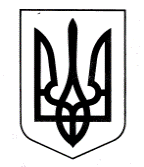 ЗАЗИМСЬКА СІЛЬСЬКА РАДА БРОВАРСЬКОГО РАЙОНУ  КИЇВСЬКОЇ ОБЛАСТІ РІШЕННЯПро затвердження розпоряджень сільського головиКеруючись ст. 26 Закону України «Про місцеве самоврядування в Україні», враховуючи рекомендації постійної комісії з питань соціально-економічного розвитку, бюджету та фінансів, комунальної власності, реалізації державної регуляторної політики, інвестицій та зовнішньо-економічних зв’язків, Зазимська сільська радаВИРІШИЛА:Затвердити розпорядження сільського голови Крупенка Віталія Вікторовича:від 23.09.2021 № 276/01-09 «Про преміювання начальника управління освіти, культури, молоді та спорту Щиголь Н. М. за вересень 2021 року»;від 23.09.2021 № 277/01-09 «Про преміювання заступника начальника управління освіти, культури, молоді та спорту Донченко Ю. М. за вересень 2021 року»;від 23.09.2021 № 278/01-09 «Про преміювання начальника управління фінансів Чиж М. А. за вересень 2021 року»;від 23.09.2021 № 280/01-09 «Про виплату премії працівникам сільської ради у вересні 2021 року за відпрацьований період поточного місяця»;від 29.09.2021 № 285/01-09 « Про преміювання керівників комунальних закладів освіти Зазимської сільської ради за результатами праці за вересень 2021 року та з нагоди професійних свят»2.	Контроль за виконанням рішення покласти на постійну комісію сільської ради з питань з питань соціально – економічного розвитку, бюджету та фінансів, комунальної власності, реалізації державної регуляторної політики, інвестицій та зовнішньоекономічних зв’язків.Сільський голова	Віталій КРУПЕНКОс. Зазим’я30 вересня 2021 року№ 1971-20-позачергової-VIIІ